Муниципальная программа «Формирование комфортной городской среды на 2018-2022 годы в муниципальном образовании города Пугачева Саратовской области»Паспорт муниципальной программы 1. Характеристика сферы реализации муниципальной программыОдним из основных направлений деятельности органов местного само-управления в соответствии с требованиями Федерального закона от 6 октября 2003 года № 131-ФЗ «Об общих принципах организации местного само-управления в Российской Федерации» является решение вопросов благо-устройства территории, создание комфортной городской среды как одного из составляющих элементов комплексного развития территории, направленных на обеспечение и повышение комфортности условий проживания граждан, поддержание и улучшение санитарного и эстетического состояния терри-тории.Муниципальная программа «Формирование комфортной городской среды на 2018-2022 годы в муниципальном образовании города Пугачева Саратовской области» разработана с целью повышения уровня комплексного благоустройства в части улучшения состояния дворовых территорий много-квартирных домов, включая покрытие тротуаров, внутриквартальных проездов, автомобильных парковок, благоустройства и озеленения зон отдыха, а также благоустройства общественных пространств (места массового посе-щения, наиболее посещаемые территории общего пользования) муници-пального образования города Пугачева Саратовской области.Предметом регулирования муниципальной программы являются отношения, возникающие в процессе организации и проведения мероприятий по благоустройству территории муниципального образования города Пугачева Саратовской области.Понятия и термины, используемые в муниципальной программе:
благоустройство территории - комплекс мероприятий по содержанию терри-тории, а также по проектированию и размещению объектов благоустройства, направленных на обеспечение и повышение комфортности условий прожи-вания граждан, поддержание и улучшение санитарного и эстетического состояния территории; общественные территории - участки, иные части территории города, предназначенные преимущественно для размещения и обеспечения функционирования объектов массового посещения, в том числе объектов культуры, образования, обслуживания, торговли, досуга, спорта, туризма, здравоохранения, религиозных организаций, а также объектов административного, делового назначения; дворовая территория много-квартирных домов - совокупность территорий, прилегающих к многоквар-тирным домам, с расположенными на них объектами, предназначенными для обслуживания и эксплуатации таких домов, и элементами благоустройства этих территорий, в том числе парковками (парковочными местами), тротуарами и автомобильными дорогами, включая автомобильные дороги, образующие проезды к территориям, прилегающим к многоквартирным домам.Популярными местами отдыха жителей города являются парки скверы.В целях повышения эстетической и, как следствие, туристической привлекательности городских территорий, создания благоприятных условий для отдыха граждан необходимо благоустройство общественных пространств, в частности парков, скверов, зеленых зон и пр.В ходе реализации муниципальной программы будет выполнен комплекс мероприятий по благоустройству отобранной с участием горожан общественной территории, имеющей общегородское значение для органи-зации комфортного отдыха и проведения общегородских мероприятий.Большое значение в благоустройстве города имеют и дворовые территории многоквартирных домов. От уровня благоустройства дворовых территорий зависит качество жизни граждан. На территории города значительное количество покрытий дворовых территорий, внутриквартальных проездов, тротуаров требует ремонта или полной замены покрытий. Рост численности парка индивидуальных легковых машин обозначил потребность в обустройстве дворовых территорий автомобильными парковками. Имеется потребность в оборудовании спортивных и детских площадок, в озеленении территории города.На территории городского парка культуры и отдыха им.В.А.Важина проведены работы: обустройство и ремонт входной группы и центральной части, ремонт фонтана, ремонт концертной сцены, монтаж деревянной крепости-заставы – музея воинской славы, устройство дренажных канав для отвода паводковых вод, асфальтирование площадок под аттракционы               (150 кв.м), беседки (30 кв.м), ярмарочную площадь (500 кв.м), ремонт асфальтобетонного покрытия беговой дорожки стадиона (2552 кв.м), строи-тельство общественного туалета, реконструкция системы освещения.Вместе с тем в целях улучшения внешнего облика и повышения комфортности проживания на территории города Пугачева Саратовской области необходимо продолжить выполнение мероприятий по благо-устройству дворовых территорий многоквартирных домов, а также благо-устройству общественных пространств с учетом комплексного подхода.По состоянию на 1 января 2017 года на территории муниципального образования города Пугачева Саратовской области расположено 240 много-квартирных домов, имеющих 82 дворовых территорий. Применение программно-целевого метода позволит поэтапно осуществлять комплексное благоустройство дворовых территорий многоквартирных домов и общест-венных пространств с учетом мнения граждан. Реализация муниципальной программы позволит создать благоприятные условия среды обитания, повысить комфортность проживания населения города, увеличить площадь озеленения территорий, обеспечить более эффективную эксплуатацию жилых домов, улучшить условия для отдыха и занятий спортом, обеспечить физическую, пространственную и информационную доступность зданий, сооружений, дворовых территорий для инвалидов и других маломобильных групп населения.2.Цели и задачи муниципальной программыЦель муниципальной программы - повышение комфортности условий проживания и уровня благоустройства территории муниципального образования города Пугачева Саратовской области.Задачи муниципальной программы:повышение уровня благоустройства дворовых территорий многоквар-тирных домов муниципального образования города Пугачева Саратовской области;повышение уровня благоустройства общественных территорий муници-пального образования города Пугачева Саратовской области;повышение уровня вовлеченности заинтересованных лиц в реализацию мероприятий по благоустройству территории муниципального образования города Пугачева Саратовской области.Достижение цели муниципальной программы и решение поставленных задач обеспечивается реализацией системы мероприятий, предусмотренных в следующих подпрограммах:подпрограмма № 1 «Благоустройство дворовых территорий муници-пального образования города Пугачева Саратовской области на 2018 -        2022 годы»;подпрограмма № 2 «Благоустройство общественных территорий муни-ципального образования города Пугачева Саратовской области на 2018 -    2022 годы».3.Целевые показатели муниципальной программыВ целях мониторинга хода реализации программных мероприятий установлены следующие целевые показатели (индикаторы):количество и площадь благоустроенных дворовых территорий (шт.);количество и площадь благоустроенных общественных территорий (шт.);обеспечение доли участия заинтересованных лиц в выполнении работ по благоустройству от общего числа собственников помещений в многоквар-тирных домах, собственников иных зданий и сооружений, расположенных в границах дворовых территорий, подлежащих благоустройству (не менее        10 процентов).4.Прогноз конечных результатов муниципальной программы,сроки и этапы реализации муниципальной программыРеализация муниципальной программы рассчитана на 2018-2022 годы.
В результате реализации программных мероприятий ожидается увеличение количества благоустроенных дворовых территорий и общественных терри-торий. Отделом строительства и архитектуры администрации Пугачевского муниципального района совместно с исполнителями мероприятий муници-пальной программы в соответствии с законодательством Российской Феде-рации, муниципальными правовыми актами муниципального образования города Пугачева Саратовской области помимо основных мероприятий в рамках муниципальной программы реализуются организационные меро-приятия, не требующие финансирования.Необходимым условием реализации муниципальной программы является проведение мероприятий по благоустройству дворовых и общест-венных территорий с учетом необходимости обеспечения физической, пространственной и информационной доступности зданий, сооружений и общественных территорий для инвалидов и других маломобильных групп населения.Минимальный перечень работ по благоустройству дворовых территорий многоквартирных домов и информация о форме и доле участия заинтересованных лиц в выполнении минимального перечня работ по благоустройству приведен в приложении № 1 к муниципальной программе.Дополнительный перечень работ по благоустройству дворовых территорий многоквартирных домов и информация о форме и доле участия заинтересованных лиц в выполнении дополнительного перечня работ по благоустройству приведен в приложении № 2 к муниципальной программе.Порядок аккумулирования и расходования средств заинтересованных лиц, направляемых на выполнение дополнительного перечня работ по благоустройству дворовых территорий многоквартирных домов, и механизм контроля за их расходованием, а также порядок трудового и (или) финансового участия граждан в выполнении указанных работ приведен в приложении № 3 к муниципальной программе.Реализация муниципальной программы осуществляется в несколько этапов ответственным исполнителем совместно с исполнителями мероприятий муниципальной программы в соответствии с законодательством Российской Федерации, муниципальными правовыми актами муниципального образо-вания города Пугачева Саратовской области.Рассмотрение и оценка предложений заинтересованных лиц о включении в муниципальную программу дворовой территории, предложений граждан и организаций о включении общественной территории, подлежащей благоустройству, осуществлены в соответствии с порядками и сроками представления, рассмотрения и оценки предложений о включении дворовой территории, предложений граждан и организаций о включении общественной территории, подлежащей благоустройству в муниципальную программу «Формирования комфортной городской среды на 2018-2022 годы в муни-ципальном образовании города Пугачева Саратовской области».Общественное обсуждение проекта муниципальной программы прово-дилось в соответствии с Порядком общественного обсуждения проекта программы «Формирования комфортной городской среды на 2018-2022 годы в муниципальном образовании города Пугачева Саратовской области».Дизайн-проект благоустройства каждой дворовой территории много-квартирных домов, включенной в муниципальную программу, а также дизайн-проект благоустройства общественной территории, подлежащей благо-устройству в 2018-2022 годы, подлежит обсуждению с заинтересованными лицами.Порядок разработки, обсуждения с заинтересованными лицами и утверждения дизайн-проектов благоустройства дворовых территорий, вклю-ченных в муниципальную программу, приведен в приложении № 4 к муници-пальной программе.5.Перечень основных мероприятий муниципальной программыВ состав программы «Формирование комфортной городской среды на 2018-2022 годы в муниципальном образовании города Пугачева Саратовской области» входят две подпрограммы: подпрограмма № 1 «Благоустройство дворовых территорий муниципаль-ного образования города Пугачева Саратовской области на 2018-2022 годы»;подпрограмма № 2 «Благоустройство общественных территорий муни-ципального образования города Пугачева Саратовской области на 2018 -   2022 годы».6.Финансовое обеспечение реализации муниципальной программыИсточниками финансирования мероприятий программы являются средства федерального и областного бюджетов. Общий объем финанси-рования мероприятий муниципальной программы на 2018-2022 годы  составит 130815,97 тыс. руб., в том числе:подпрограмма № 1 «Благоустройство дворовых территорий муниципаль-ного образования города Пугачева Саратовской области на 2018-2022 годы» -  83322,97 тыс. руб., в том числе:2018 год: всего – 14745,97 тыс. руб., в том числе федеральный бюджет – 13034,91 тыс. руб., областной бюджет – 1611,06 тыс. руб., бюджет муници-пального образования города Пугачева – 100,0 тыс. руб.2019 год: всего – 17795,0 тыс. руб., в том числе федеральный бюджет – 15835,0 тыс. руб., областной бюджет – 1960,0 тыс. руб.;2020 год: всего – 16486,0 тыс. руб., в том числе федеральный бюджет – 14670,0 тыс. руб., областной бюджет – 1816,0 тыс. руб.;2021 год: всего – 18427,0 тыс. руб., в том числе федеральный бюджет – 16398,0 тыс. руб., областной бюджет – 2029,0 тыс. руб.;2022 год: всего – 15869,0 тыс. руб., в том числе федеральный бюджет – 14122,0 тыс. руб., областной бюджет – 1747,0 тыс. руб.;подпрограмма № 2 «Благоустройство общественных территорий муни-ципального образования города Пугачева Саратовской области на 2018 -   2022 годы» -  33088,0  тыс. руб.:2018 год: всего – 424,0 тыс. руб., в том числе бюджет муниципального образования города Пугачева – 424,0 тыс. руб.;2019 год: всего – 6700,0 тыс. руб., в том числе федеральный бюджет - 5963,0 тыс. руб., областной бюджет – 737,0 тыс. руб.;2020 год: всего – 7200,0 тыс. руб., в том числе федеральный бюджет – 6408,0 тыс. руб., областной бюджет – 792,0 тыс. руб.;2021 год: всего – 11314,0 тыс. руб., в том числе федеральный бюджет – 10069,0 тыс. руб., областной бюджет – 1245,0 тыс. руб.;2022 год: всего – 7450,0 тыс. руб., в том числе федеральный бюджет – 6630,0 тыс. руб., областной бюджет – 820,0 тыс. руб.7.Анализ социальных, финансово-экономическихи прочих рисков реализации муниципальной программыОсновные риски, связанные с реализацией муниципальной программы (нарушение сроков выполнения мероприятий и недостижение запланиро-ванных показателей), определяются следующими факторами:рост инфляции выше прогнозируемого уровня и соответственно повы-шение стоимости материалов и работ;несвоевременное выполнение работ подрядными организациями;
форс-мажорные обстоятельства.Условием успешной реализации муниципальной программы является эффективный мониторинг выполнения мероприятий муниципальной программы, своевременная корректировка перечня мероприятий и целевых показателей, координация деятельности соисполнителей и участников муниципальной программы.8.Организация управления реализацией подпрограммыи контроль за ходом ее выполнения	Управление ходом реализации программы осуществляет администрация Пугачевского муниципального района в лице заместителя главы админи-страции Пугачевского муниципального района по коммунальному хозяйству и градостроительству.	Общий контроль за реализацией настоящей подпрограммы осуществляет администрация Пугачевского муниципального района.Подпрограмма № 1«Благоустройство дворовых территорий муниципального образованиягорода Пугачева Саратовской области на 2018-2022 годы»
Паспорт подпрограммы 
1.Характеристика сферы реализации подпрограммыБольшое значение в благоустройстве города имеют дворовые терри-тории многоквартирных домов. От уровня благоустройства дворовых терри-торий зависит качество жизни граждан.На территории города значительное количество покрытий дворовых территорий, внутриквартальных проездов, тротуаров требует ремонта или полной замены покрытий. Рост численности парка индивидуальных легковых машин обозначил потребность в обустройстве дворовых территорий авто-мобильными парковками. Имеется потребность в оборудовании спортивных и детских площадок, в озеленении территории города.По состоянию на 1 января 2017 года на территории муниципального образования города Пугачева Саратовской области расположено около 82 дво-ровых территорий многоквартирных жилых домов.Администрацией Пугачевского муниципального района осуществлена инвентаризация дворовых территорий многоквартирных домов с составлением на каждый двор паспорт объекта. По результатам инвентаризации определено 82 дворовых территорий, требующих проведения работ по благоустройству. В целях повышения уровня благоустройства территории города Пугачева Саратовской области необходимо продолжить выполнение меро-приятий по благоустройству дворовых территорий многоквартирных домов исходя из минимального и дополнительного перечня таких работ.2.Цели, задачи, целевые показатели (индикаторы)Цель подпрограммы - повышение уровня комфортности и благо-устройства дворовых территорий многоквартирных домов муниципального образования города Пугачева Саратовской области.Задача подпрограммы - проведение комплекса работ по благоустройству дворовых территорий многоквартирных домов и вовлечению заинтересо-ванных лиц в реализацию мероприятий по благоустройству дворовых территорий.Целевые показатели (индикаторы) подпрограммы:количество и площадь благоустроенных дворовых территорий много-квартирных жилых домов;увеличение не менее чем на 10 процентов доли участия заинтере-сованных лиц от общего числа собственников помещений в многоквартирных домах, собственников иных зданий и сооружений, расположенных в границах дворовых территорий, подлежащих благоустройству.3.Финансовое обеспечение мероприятий подпрограммыОбщий объем финансового обеспечения подпрограммы на 2018 -      2022 годы составляет 83322,97 тыс. руб., в том числе:2018 год: всего – 14745,97 тыс. руб., в том числе федеральный бюджет – 13034,91 тыс. руб., областной бюджет – 1611,06 тыс. руб., бюджет муниципального образования города Пугачева – 100,0 тыс. руб.;2019 год: всего – 17795,0 тыс. руб., в том числе федеральный бюджет – 15835,0 тыс. руб., областной бюджет – 1960,0 тыс. руб.;2020 год: всего – 16486,0 тыс. руб., в том числе федеральный бюджет – 14670,0 тыс. руб., областной бюджет – 1816,0 тыс. руб.;2021 год: всего – 18427,0 тыс. руб., в том числе федеральный бюджет – 16398,0 тыс. руб., областной бюджет – 2029,0 тыс. руб.;2022 год: всего – 15869,0 тыс. руб., в том числе федеральный бюджет – 14122,0 тыс. руб., областной бюджет – 1747,0 тыс. руб.Объемы финансирования приведены в приложениях № 1, № 2, № 3, № 4, № 5 к подпрограмме № 1.Приложение № 1 к подпрограмме № 1«Благоустройство дворовых территорий муниципального образования городаПугачева Саратовской области на 2018-2022 годы»Переченьобъектов, мероприятий и объемов финансирования по подпрограмме«Благоустройство дворовых территорий муниципального образования города ПугачеваСаратовской области на 2018-2022 годы» на 2018 годПриложение № 2 к подпрограмме № 1«Благоустройство дворовых территорий муниципального образования городаПугачева Саратовской области на 2018-2022 годы»Переченьобъектов, мероприятий и объемов финансирования по подпрограмме«Благоустройство дворовых территорий муниципального образования города ПугачеваСаратовской области на 2018-2022 годы» на 2019 годПриложение № 3 к подпрограмме № 1 «Благоустройство дворовых территорий муниципального образования городаПугачева Саратовской области на 2018-2022 годы»Переченьобъектов, мероприятий и объемов финансирования по подпрограмме«Благоустройство дворовых территорий муниципального образования города ПугачеваСаратовской области на 2018-2022 годы» на 2020 годПриложение № 4 к подпрограмме № 1«Благоустройство дворовых территорий муниципального образования городаПугачева Саратовской области на 2018-2022 годы»Переченьобъектов, мероприятий и объемов финансирования по подпрограмме«Благоустройство дворовых территорий муниципального образования города ПугачеваСаратовской области на 2018-2022 годы» на 2021 годПриложение № 5 к подпрограмме № 1«Благоустройство дворовых территорий муниципального образования городаПугачева Саратовской области на 2018-2022 годы»Переченьобъектов, мероприятий и объемов финансирования по подпрограмме«Благоустройство дворовых территорий муниципального образования города ПугачеваСаратовской области на 2018-2022 годы» на 2022 годПодпрограмма № 2«Благоустройство общественных территорий муниципального образования города Пугачева Саратовской области на 2018-2022 годы»
Паспорт подпрограммы
1.Характеристика сферы реализации подпрограммыБольшое значение в благоустройстве города имеют общественные территории. От уровня благоустройства общественных территорий зависит качество жизни граждан.На территории муниципального образования города Пугачева имеются значительное количество общественных территорий, требующих благо-устройства (ремонт а/б покрытий, устройство освещения, установка скамеек и урн, озеленение). Администрацией Пугачевского муниципального района осуществлена инвентаризация общественных территорий с составлением на каждую общественную территорию паспорта объекта. 2.Цели, задачи, целевые показатели (индикаторы)Цель подпрограммы - повышение уровня комфортности и благо-устройства общественных территорий муниципального образования города Пугачева Саратовской области.Задача подпрограммы - проведение комплекса работ по благоустройству общественных территорий и вовлечению заинтересованных лиц в реализацию мероприятий по благоустройству общественных территорий.Целевые показатели (индикаторы) подпрограммы:количество и площадь благоустроенных общественных территорий;увеличение заинтересованных лиц по благоустройству общественных территорий.3.Финансовое обеспечение подпрограммыОбщий объем финансового обеспечения подпрограммы на 2018 -      2022 годы составляет 33088,0 тыс. руб., в том числе:2018 год: всего – 424,0 тыс. руб., в том числе бюджет муниципального образования города Пугачева – 424,0 тыс. руб.;2019 год: всего – 6700,0 тыс. руб., в том числе федеральный бюджет -5963,0 тыс. руб., областной бюджет – 737,0 тыс. руб.;2020 год: всего – 7200,0 тыс. руб., в том числе федеральный бюджет – 6408,0 тыс. руб., областной бюджет – 792,0 тыс. руб.;2021 год: всего – 11314,0 тыс. руб., в том числе федеральный бюджет – 10069,0 тыс. руб., областной бюджет – 1245,0 тыс. руб.;2022 год: всего – 7450,0 тыс. руб., в том числе федеральный бюджет – 6630,0 тыс. руб., областной бюджет – 820,0 тыс. руб.	Объемы финансирования приведены в приложениях № 1, № 2, № 3, № 4, № 5 к подпрограмме № 2.Приложение № 1 к подпрограмме № 2«Благоустройство дворовых территорий муниципального образования городаПугачева Саратовской области на 2018-2022 годы»Переченьобъектов, мероприятий и объемов финансирования по подпрограмме«Благоустройство общественных территорий муниципального образования города Пугачева Саратовской области на 2018-2022 годы» на 2018 годПриложение № 2 к подпрограмме № 2«Благоустройство дворовых территорий муниципального образования городаПугачева Саратовской области на 2018-2022 годы»Переченьобъектов, мероприятий и объемов финансирования по подпрограмме«Благоустройство общественных территорий муниципального образованиягорода Пугачева Саратовской области на 2018-2022 годы» на 2019 годПриложение № 3 к подпрограмме № 2«Благоустройство дворовых территорий муниципального образования городаПугачева Саратовской области на 2018-2022 годы»Переченьобъектов, мероприятий и объемов финансирования по подпрограмме«Благоустройство общественных территорий муниципального образованиягорода Пугачева Саратовской области на 2018-2022 годы» на 2020 годПриложение № 4 к подпрограмме № 2«Благоустройство дворовых территорий муниципального образования городаПугачева Саратовской области на 2018-2022 годы»Переченьобъектов, мероприятий и объемов финансирования по подпрограмме«Благоустройство общественных территорий муниципального образованиягорода Пугачева Саратовской области на 2018-2022 годы» на 2021 годПриложение № 5 к подпрограмме № 2«Благоустройство дворовых территорий муниципального образования городаПугачева Саратовской области на 2018-2022 годы»Переченьобъектов, мероприятий и объемов финансирования по подпрограмме«Благоустройство общественных территорий муниципального образования города Пугачева Саратовской области на 2018-2022 годы» на 2022 годПриложение № 1
к муниципальной программе«Формирование комфортнойгородской среды на 2018-2022 годыв муниципальном образовании города Пугачева Саратовской области»
Минимальныйперечень работ по благоустройству дворовых территорий многоквартирных домов и информация о форме и доле участия заинтересованных лиц в выполнении минимального перечня работпо благоустройству дворовых территорий многоквартирных домов
Минимальный перечень видов работ по благоустройству дворовых территорий многоквартирных домов:ремонт асфальтобетонного покрытия проездов, тротуаров и автомо-бильных стоянок;устройство освещения;установка малых архитектурных форм (урн, скамеек).Визуализированный перечень образцов элементов благоустройства, предлагаемых к размещению на дворовой и общественных территориях:Выполнение минимального перечня работ по благоустройству предус-матривает трудовое участие заинтересованных лиц. Трудовое участие - добровольная безвозмездная трудовая деятельность заинтересованных лиц, имеющая социально полезную направленность, не требующая специальной квалификации и выполняемая в качестве трудового участия заинтересованных лиц при осуществлении видов работ из минимального перечня работ по благоустройству дворовых территорий города. Например, подготовка объекта (дворовой территории) к началу работ (земляные работы, снятие старого оборудования, уборка мусора) и другие работы (покраска оборудования, озеленение территории, посадка деревьев, охрана объекта); предоставление строительных материалов, техники и т.д.; обеспечение благоприятных условий для работы подрядной организации, выполняющей работы, и для ее работников (горячий чай, печенье и т.д.).Доля трудового участия заинтересованных лиц в выполнении работ должна составлять не менее 10 процентов заинтересованных лиц от общего числа собственников помещений в многоквартирных домах, собственников иных зданий и сооружений, расположенных в границах дворовых территорий, подлежащих благоустройству.В качестве документов (материалов), подтверждающих трудовое участие может быть представлен отчет подрядной организации о выполнении работ, включающий информацию о проведении мероприятия с трудовым участием граждан, отчет совета многоквартирного дома, лица, управляющего многоквартирным домом, о проведении мероприятия с трудовым участием граждан, фото-, видеоматериалы, подтверждающие проведение мероприятия с трудовым участием граждан.Приложение № 2
к муниципальной программе«Формирование комфортнойгородской среды на 2018-2022 годыв муниципальном образовании города Пугачева Саратовской области»
Дополнительныйперечень работ по благоустройству дворовых территорий многоквартирных домов и информация о форме и доле участия заинтересованных лиц в выполнении дополнительного перечня работпо благоустройствуДополнительный перечень видов работ по благоустройству дворовых территорий многоквартирных домов, включает в себя:оборудование детских и (или) спортивных площадок;устройство автомобильных парковок;озеленение территорий.Выполнение работ в рамках дополнительного перечня работ муни-ципальной программы реализуется только при условии выполнения работ, предусмотренных минимальным перечнем по благоустройству. Выполнение дополнительного перечня работ по благоустройству предусматривает финансовое участие заинтересованных лиц. Финансовое участие - финансирование за счет средств собственников помещений в многоквартирном доме выполнения видов работ из дополнительного перечня работ по благоустройству дворовых территорий.Уровень долевого финансирования за счет средств собственников помещений в многоквартирных домах, собственников иных зданий и соору-жений должен составлять не менее 50 процентов от объема финансирования дополнительных видов работ по благоустройству.В качестве документов, подтверждающих финансовое участие, могут быть представлены копии платежных поручений о перечислении средств или внесении средств на счет, открытый в установленном порядке, копия ведомости сбора средств с физических лиц, которые впоследствии также вносятся на счет, открытый в установленном порядке.Приложение № 3
к муниципальной программе«Формирование комфортнойгородской среды на 2018-2022 годыв муниципальном образовании города Пугачева Саратовской области»Порядок аккумулирования и расходования средств заинтересованных лиц, направляемых на выполнение дополнительного перечня работ по благоустройству дворовых территорий многоквартирных домов
1.Общие положения1.1.Порядок аккумулирования и расходования средств заинтересо-ванных лиц, направляемых на выполнение дополнительного перечня работ по благоустройству дворовых территорий многоквартирных домов (далее - Порядок), регламентирует процедуру расходования средств заинтересованных лиц, на благоустройству дворовых территорий многоквартирных домов муниципального образования города Пугачева Саратовской области и механизм контроля за их расходованием.2.Порядок аккумулирования и расходования средств2.1.В случае финансового участия заинтересованных лиц в выполнении дополнительного перечня работ по благоустройству дворовых территорий многоквартирных домов денежные средства заинтересованных лиц пере-числяются на расчетный счет и (или) расчетные счета, открытые органи-зациями, осуществляющими управление жилищным фондом, в том числе управляющими компаниями, товариществами собственников жилья, жилищ-ными, жилищно-строительными кооперативами (далее - уполномоченная организация), в российских кредитных организациях, величина собственных средств (капитала) которых составляет не менее 20 миллиардов рублей, в разрезе многоквартирных домов, включенных в муниципальную программу.2.2.Объем денежных средств заинтересованных лиц определяется сметным расчетом благоустройства дворовой территории и муниципальной программой.2.3.Уполномоченная организация обеспечивает учет поступающих от заинтересованных лиц денежных средств в разрезе многоквартирных домов, дворовые территории которых подлежат благоустройству.2.4.Уполномоченная организация обеспечивает ежемесячное представ-ление информации в отдел строительства и архитектуры администрации Пугачевского муниципального района о поступивших от заинтересованных лиц денежных средствах в разрезе многоквартирных домов, дворовые терри-тории которых подлежат благоустройству, до 10 числа месяца, следующего за отчетным.Отдел строительства и архитектуры администрации Пугачевского муни-ципального района до 20 числа месяца, следующего за отчетным, осуществ-ляет опубликование на официальном сайте администрации Пугачевского муниципального района в информационно-коммуникационной сети Интернет данных о поступивших от заинтересованных лиц денежных средствах в разрезе многоквартирных домов, полученных от уполномоченной органи-зации, и направляет данную информацию в адрес уполномоченной общест-венной комиссии, утвержденной постановлением администрации Пугаческого муниципального района.2.5.Расходование аккумулированных денежных средств заинтересо-ванных лиц уполномоченная организация осуществляет в соответствии с условиями соглашения на финансирование дополнительного перечня работ по благоустройству дворовых территорий в разрезе многоквартирных домов, дворовые территории которых подлежат благоустройству.3.Контроль за соблюдением условий Порядка3.1.Контроль за целевым расходованием аккумулированных денежных средств заинтересованных лиц осуществляется финансовым управлением администрации Пугачевского муниципального района и заинтересованными лицами. В целях осуществления контроля уполномоченная организация направляет в отдел строительства и архитектуры администрации Пугачевского муниципального района и заинтересованным лицам копии платежных пору-чений и выписки по банковскому счету в разрезе многоквартирных домов в течение трех рабочих дней со дня оплаты.3.2.Уполномоченная организация обеспечивает возврат аккумулиро-ванных денежных средств заинтересованным лицам до 31 декабря текущего года при условии:экономии денежных средств по итогам выполнения работ;неисполнения работ по благоустройству дворовой территории много-квартирного дома по вине подрядной организации;непредставления заинтересованными лицами доступа к проведению работ по благоустройству дворовой территории;возникновения обстоятельств непреодолимой силы;возникновения иных случаев, предусмотренных действующим законода-тельством.
Приложение № 4
к муниципальной программе«Формирование комфортнойгородской среды на 2018-2022 годыв муниципальном образовании города Пугачева Саратовской области»
Порядокразработки, обсуждения с заинтересованными лицами и утверждения дизайн-проектов благоустройства дворовых территорий многоквартирных домов, включенных в муниципальную программу 

1.Общие положения1.1.Настоящий Порядок регламентирует процедуру разработки, обсуждения с заинтересованными лицами и утверждения дизайн-проектов благоустройства дворовых территорий многоквартирных домов, включенных в муниципальную программу (далее - Порядок).1.2.Дизайн-проект - графический и текстовый материал, включающий в себя визуализированное изображение дворовой территории, планировочной схемы, описанием работ и мероприятий, предлагаемых к выполнению (далее - дизайн-проект).2.Разработка дизайн-проекта2.1.Разработка дизайн-проекта в отношении дворовых территорий многоквартирных домов осуществляется в соответствии с Правилами благо-устройства, обеспечения чистоты и порядка в г.Пугачеве, требова-ниями Градостроительного кодекса Российской Федерации, а также дейст-вующими строительными, санитарными и иными нормами и правилами.2.2.Разработка дизайн-проекта в отношении дворовых территорий многоквартирных домов осуществляется совместно с администрацией Пуга-чевского муниципального района Саратовской области (далее – админи-страция района) в течение 40 рабочих дней со дня утверждения комиссией по рассмотрению и оценке предложений заинтересованных лиц о включении дворовой территории в муниципальную программу протокола оценки предложений заинтересованных лиц о включении дворовых территорий в муниципальную программу.2.3.Разработка дизайн-проекта благоустройства дворовой территории многоквартирного дома осуществляется с учетом минимальных и дополни-тельных перечней работ по благоустройству дворовой территории, утверж-денных протоколом общего собрания собственников помещений в много-квартирном доме, в отношении которой разрабатывается дизайн-проект благоустройства.Разработка дизайн-проекта осуществляется с учетом обеспечения физической, пространственной и информационной доступности зданий, сооружений, дворовых и общественных территорий для инвалидов и других маломобильных групп населения.3.Обсуждение, согласование и утверждение дизайн-проекта3.1.В целях обсуждения и утверждения дизайн-проекта благоустройства дворовой территории многоквартирного дома, администрация района уведом-ляет уполномоченное лицо, которое вправе действовать в интересах всех собственников помещений в многоквартирном доме, дворовая территория которого включена в муниципальную программу (далее - уполномоченное лицо), о готовности дизайн-проекта в течение 10 календарных дней со дня изготовления дизайн-проекта.3.2.Уполномоченное лицо обеспечивает обсуждение, согласование дизайн-проекта благоустройства дворовой территории многоквартирного дома для дальнейшего его утверждения в срок, не превышающий 15 календарных дней со дня уведомления.3.3.Утверждение дизайн-проекта благоустройства дворовой территории многоквартирного дома осуществляется отделом строительства и архитектуры администрации Пугачевского муниципального района в течение пяти кален-дарных дней со дня согласования дизайн-проекта дворовой территории многоквартирного дома уполномоченным лицом.3.4.Дизайн-проект благоустройства дворовой территории многоквар-тирного дома утверждается в двух экземплярах, один экземпляр хранится у уполномоченного лица, второй экземпляр - в отделе строительства и архи-тектуры администрации Пугачевского муниципального района.Наименование программыФормирование комфортной городской среды на 2018 - 2022 годы в муниципальном образовании города Пугачева Саратовской области;Цели программыповышение комфортности условий проживания и уровня благоустройства территории муниципального образования города Пугачева Саратовской области;Задачи программыповышение уровня благоустройства дворовых территорий многоквартирных домов муниципального образования города Пугачева. Саратовской области;повышение уровня благоустройства общественных терри-торий муниципального образования города Пугачева Саратовской области;повышение уровня вовлеченности собственников поме-щений в многоквартирных домах, собственников иных зданий и сооружений, расположенных в границах дво-ровых территорий, подлежащих благоустройству (далее - заинтересованные лица), в реализацию мероприятий по благоустройству территории муниципального образования города Пугачева Саратовской области;Заказчик программыадминистрация Пугачевского муниципального района Саратовской области;Разработчик программыотдел строительства и архитектуры администрации Пугачевского муниципального района;Координатор программызаместитель главы Пугачевского муниципального района по коммунальному хозяйству и градостроительству;Соисполнители программыотдел строительства и архитектуры администрации Пугачевского муниципального района, отдел жилищно-коммунальной политики, транспорта и связи, собствен-ники жилых помещений в многоквартирных жилых домах (по согласованию);Перечень подпрограммподпрограмма № 1 «Благоустройство дворовых террито-рий муниципального образования города Пугачева Сара-товской области»;
подпрограмма № 2 «Благоустройство общественных терри-торий муниципального образования города Пугачева Сара-товской области»;Сроки и этапы реализации программы2018-2022 годы;Финансовое обеспечение программывсего по муниципальной программе: 116410,97 тыс. руб., в том числе:2018 год: всего – 15169,97 тыс. руб., в том числе феде-ральный бюджет – 13034,91 тыс. руб., областной бюджет – 1611,06 тыс. руб., бюджет муниципального образования города Пугачева – 524,0 тыс. руб.;2019 год: всего – 24495,0 тыс. руб., в том числе феде-ральный бюджет – 21798,0 тыс. руб, областной бюджет – 2697,0 тыс. руб.;2020 год: всего – 23686,0 тыс. руб., в том числе феде-ральный бюджет – 21078,0 тыс. руб., областной бюджет – 2608,0 тыс. руб.;2021 год: всего – 29741,0 тыс. руб., в том числе феде-ральный бюджет – 26467,0 тыс. руб., областной бюджет – 3274,0 тыс. руб.;2022 год: всего – 23319,0 тыс. руб., в том числе феде-ральный бюджет – 20752,0 тыс. руб., областной бюджет – 2567,0 тыс. руб.;Ожидаемые конечные результаты реализации программыувеличение количества благоустроенных дворовых терри-торий многоквартирных домов в общем количестве таких территорий на 22 шт.;увеличение количества благоустроенных общественных территорий на 10 шт.;увеличение доли участия заинтересованных лиц в реали-зации мероприятий по благоустройству территории муни-ципального образования города Пугачева Саратовской области.Наименование муниципальной программы, в которую входит программаФормирование комфортной городской среды на 2018 -     2022 годы в муниципальном образовании города Пугачева Саратовской области;Наименование подпрограммыБлагоустройство дворовых территорий муниципального образования города Пугачева Саратовской области на 2018-2022 годы;Целиподпрограммыповышение комфортности и уровня благоустройства дворовых территорий многоквартирных домов муници-пального образования города Пугачева Саратовской области;Задачи подпрограммыпроведение комплекса работ по благоустройству дворовых территорий многоквартирных домов и вовлечению заинтере-сованных лиц в реализацию мероприятий по благо-устройству;Разработчикподпрограммыотдел строительства и архитектуры администрации Пугачев-ского муниципального района;Координатор подпрограммызаместитель главы администрации Пугачевского муници-пального района по коммунальному хозяйству и градо-строительству;Соисполнители подпрограммыотдел строительства и архитектуры, отдел жилищно-коммунальной политики, транспорта и связи администрации Пугачевского муниципального района;Участники подпрограммыотдел строительства и архитектуры администрации Пуга-чевского муниципального района;отдел жилищно-коммунальной политики, транспорта и связи администрации Пугачевского муниципального района;отдел по управлению муниципальным имуществом адми-нистрации Пугачевского муниципального района;МУП «ДСХ города Пугачева»;Сроки и этапы реализации подпрограммы2018-2022 годы;Финансовое обеспечение подпрограммывсего по подпрограмме № 1: 83322,97 тыс. руб., в том числе:2018 год: всего – 14745,97 тыс. руб., в том числе феде-ральный бюджет – 13034,91 тыс. руб., областной бюджет – 1611,06 тыс. руб., бюджет муниципального образования города Пугачева – 100,0 тыс. руб.;2019 год: всего – 17795,0 тыс. руб., в том числе федеральный бюджет – 15835,0 тыс. руб., областной бюджет – 1960,0 тыс. руб.;2020 год: всего – 16486,0 тыс. руб., в том числе федеральный бюджет – 14670,0 тыс. руб., областной бюджет – 1816,0 тыс. руб.;2021 год: всего – 18427,0 тыс. руб., в том числе федеральный бюджет – 16398,0 тыс. руб., областной бюджет – 2029,0 тыс. руб.;2022 год: всего – 15869,0 тыс. руб., в том числе федеральный бюджет – 14122,0 тыс. руб., областной бюджет – 1747,0 тыс. руб.;Ожидаемые конечные результаты реализации подпрограммыувеличение количества благоустроенных дворовых терри-торий многоквартирных домов;увеличение доли участия заинтересованных лиц в реализации мероприятий по благоустройству территории муниципаль-ного образования города Пугачева Саратовской области.№ п/пНаименование объекта, мероприятияОбъем финансирования, тыс. руб.Объем финансирования, тыс. руб.Объем финансирования, тыс. руб.Объем финансирования, тыс. руб.№ п/пНаименование объекта, мероприятиявсегов том числе:в том числе:в том числе:№ п/пНаименование объекта, мероприятиявсегофедеральный бюджетобластной бюджетбюджет муници-пального обра-зования города Пугачева1.г.Пугачев, ул.Интернациональная, д. 44/60 Революционный проспект, д.262/272, д.252/260, ул.Урицкого, д. 29/37,  ул. Сеницы, д. 57/75, д. 75/895931,625279,14652,482.г.Пугачев, Первый микрорайон, д. 5, д. 5/1, д. 78714,357755,77958,583.Разработка сметной документации и проведение государственной экспертизы сметной документации100,0100,0Итого14745,9713034,911611,06100,0№ п/пНаименование объекта, мероприятияОбъем финансирования, тыс. руб.Объем финансирования, тыс. руб.Объем финансирования, тыс. руб.№ п/пНаименование объекта, мероприятиявсегов том числе:в том числе:№ п/пНаименование объекта, мероприятиявсегофедеральный бюджет(прогнозно, 89%)областной бюджет(прогнозно, 11%)1.г.Пугачев, ул.Железнодорожная, д.58, д.601800,01602,0198,02.г.Пугачев, ул.Сеницы, д. 3/23, Революционный проспект, д. 188, д. 2023575,03181,0394,03.г.Пугачев, ул.Кутякова, д.15/1, д.15/2, ул.Лесозащитная, д.3, д.52348,02089,0259,04.г.Пугачев, ул.Свободы, д. 120/132, ул.Свободы, д. 96/118, ул.Коммунистическая, д. 86/983762,03348,0414,05.г.Пугачев, ул.Ермощенко, 187/1, д.187, ул.Октябрьская, д.996310,05615,0695,0Итого17795,015835,01960,0№ п/пНаименование объекта, мероприятияОбъем финансирования, тыс. руб.Объем финансирования, тыс. руб.Объем финансирования, тыс. руб.№ п/пНаименование объекта, мероприятиявсегов том числе:в том числе:№ п/пНаименование объекта, мероприятиявсегофедеральный бюджет(прогнозно, 89%)областной бюджет(прогнозно, 11%)1.г.Пугачев,  ул.Топорковская, д.48/582259,02010,0249,02.г.Пугачев, ул.Ермощенко, д.185/1, д.1852715,02416,0299,03.г.Пугачев, ул.Вокзальная, д.4, д. 2/1, д.2/2, д.6, д.10, д.10/14050,03604,0446,04.г.Пугачев, ул.Ермощенко, 179/22112,01879,0233,05.г.Пугачев, ул.Кутякова, д.64. д.66, ул.Ермощенко, д.1815350,04761,0589,0Итого16486,014670,01816,0№ п/пНаименование объекта, мероприятияОбъем финансирования, тыс. руб.Объем финансирования, тыс. руб.Объем финансирования, тыс. руб.№ п/пНаименование объекта, мероприятиявсегов том числе:в том числе:№ п/пНаименование объекта, мероприятиявсегофедеральный бюджет(прогнозно, 89%)областной бюджет(прогнозно, 11%)1.г.Пугачев, ул.Ермощенко, д.181/1, д.183, д.183/13702,03294,0408,02.г.Пугачев, ул.Рабочая, д.1, ул.Комарова, д.1, д.21997,01777,0220,03.г.Пугачев, ул.Урицкого, д.1561587,01412,0175,04.г.Пугачев, ул.53 Дивизии, д.8/2, д.8/35398,04804,0594,05.г.Пугачев, ул.Комарова, д.10, д.16, д.17, д.18, д.195743,05111,0632,0Итого18427,016398,02029,0№ п/пНаименование объекта, мероприятияОбъем финансирования, тыс. руб.Объем финансирования, тыс. руб.Объем финансирования, тыс. руб.№ п/пНаименование объекта, мероприятиявсегов том числе:в том числе:№ п/пНаименование объекта, мероприятиявсегофедеральный бюджет(прогнозно, 89%)областной бюджет(прогнозно, 11%)1.г.Пугачев, ул.Оренбургская, д. 1722384,02121,0263,02.г.Пугачев, тер.Карьер МВД, д.6, д.73326,02960,0366,03.г.Пугачев, ул.Набережная,  д.21/1, д.21/2, д.21/3, д.21/46945,06181,0764,04.г.Пугачев, ул.Ермощенко, д.158842,0749,093,05.г.Пугачев, ул.53 Дивизии, д.8/4, д.8/52372,02111,0261,0Итого15869,014122,01747,0Наименование муниципальной программы, в которую входит программаФормирование комфортной городской среды на 2018 - 2022 годы в муниципальном образовании города Пугачева Сара-товской области;Наименование подпрограммыБлагоустройство общественных территорий муниципального образования города Пугачева Саратовской области на 2018-2022 годы;Целиподпрограммыповышение комфортности и уровня благоустройства обще-ственных территорий муниципального образования города Пугачева Саратовской области;Задачиподпрограммыпроведение комплекса работ по благоустройству обще-ственных территорий и вовлечению заинтересованных лиц в реализацию мероприятий по благоустройству;Разработчикподпрограммыотдел строительства и архитектуры администрации Пугачев-ского муниципального района;Координатор подпрограммызаместитель главы администрации Пугачевского муници-пального района по коммунальному хозяйству и градо-строительству;Соисполнители подпрограммыотдел строительства и архитектуры, отдел жилищно-ком-мунальной политики, транспорта, и связи администрации Пугачевского муниципального района;Участники подпрограммыотдел строительства и архитектуры администрации Пуга-чевского муниципального района;отдел жилищно-коммунальной политики, транспорта, и связи администрации Пугачевского муниципального района;отдел по управлению муниципальным имуществом адми-нистрации Пугачевского муниципального района;МУП «ДСХ города Пугачева»;Сроки и этапы реализации подпрограммы2018-2022 годы;Финансовое обеспечение подпрограммывсего по подпрограмме № 2: 33088,0 тыс. руб., в том числе:2018 год: всего – 424,0 тыс. руб., в том числе бюджет муни-ципального образования города Пугачева – 424,0 тыс. руб.;2019 год: всего – 6700,0 тыс. руб., в том числе федеральный бюджет - 5963,0 тыс. руб., областной бюджет – 737,0 тыс. руб.;2020 год: всего – 7200,0 тыс. руб., в том числе федеральный бюджет – 6408,0 тыс. руб., областной бюджет – 792,0 тыс. руб.;2021 год: всего – 11314,0 тыс. руб., в том числе федеральный бюджет – 10069,0 тыс. руб., областной бюджет – 1245,0 тыс. руб.;2022 год: всего – 7450,0 тыс. руб., в том числе федеральный бюджет – 6630,0 тыс. руб., областной бюджет – 820,0 тыс. руб.;Ожидаемые конечные результаты реализации подпрограммыувеличение количества благоустроенных общественных территорий;увеличение доли участия заинтересованных лиц в реализации мероприятий по благоустройству общественных территорий муниципального образования города Пугачева Саратовской области.№ п/пНаименование объекта, мероприятияОбъем финансирования, тыс. руб.Объем финансирования, тыс. руб.Объем финансирования, тыс. руб.Объем финансирования, тыс. руб.№ п/пНаименование объекта, мероприятиявсегов том числе:в том числе:в том числе:№ п/пНаименование объекта, мероприятиявсегофедеральный бюджетобластной бюджетбюджет муници-пального образо-вания города Пугачева1.Разработка дизайн проектов, изготовление сметной документа-ции, проведение государственной экспертизы сметной докумен-тации, печать бюллетеней для рейтингового голосования, печать плакатов с изображениями общественных территорий (21 шт.)424,0--424,0Итого424,0424,0№ п/пНаименование объекта, мероприятияОбъем финансирования, тыс. руб.Объем финансирования, тыс. руб.Объем финансирования, тыс. руб.№ п/пНаименование объекта, мероприятиявсегов том числе:в том числе:№ п/пНаименование объекта, мероприятиявсегофедеральный бюджет(прогнозно, 89%)областной бюджет(прогнозно, 11%)1.Сквер Победы6700,05963,0737,0Итого6700,05963,0737,0№ п/пНаименование объекта, мероприятияОбъем финансирования, тыс. руб.Объем финансирования, тыс. руб.Объем финансирования, тыс. руб.№ п/пНаименование объекта, мероприятиявсегов том числе:в том числе:№ п/пНаименование объекта, мероприятиявсегофедеральный бюджет(прогнозно, 89%)областной бюджет(прогнозно, 11%)1.Соборная площадь7200,06408,0792,0Итого7200,06408,0792,0№ п/пНаименование объекта, мероприятияОбъем финансирования, тыс. руб.Объем финансирования, тыс. руб.Объем финансирования, тыс. руб.№ п/пНаименование объекта, мероприятиявсегов том числе:в том числе:№ п/пНаименование объекта, мероприятиявсегофедеральный бюджет(прогнозно, 89%)областной бюджет(прогнозно, 11%)1.Сквер имени А.Н.Толстого6100,05429,0671,02.Сквер участникам Гражданской войны5214,04640,0574,0Итого:11314,010069,01245,0№ п/пНаименование объекта, мероприятияОбъем финансирования, тыс. руб.Объем финансирования, тыс. руб.Объем финансирования, тыс. руб.№ п/пНаименование объекта, мероприятиявсегов том числе:в том числе:№ п/пНаименование объекта, мероприятиявсегофедеральный бюджет(прогнозно, 89%)областной бюджет(прогнозно, 11%)1.Сквер Воинской Славы5300,04717,0583,02.Аллея им.В.И.Чапаева2150,01913,0237,0Итого:7450,06630,0820,0СкамейкиСкамейки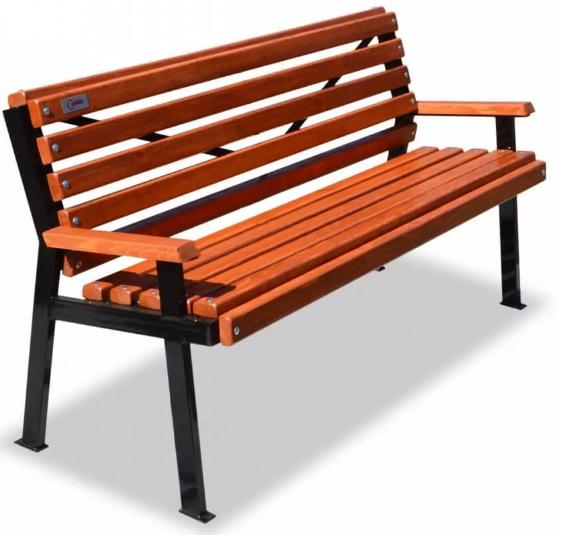 Скамейка устанавливается на дворовых территориях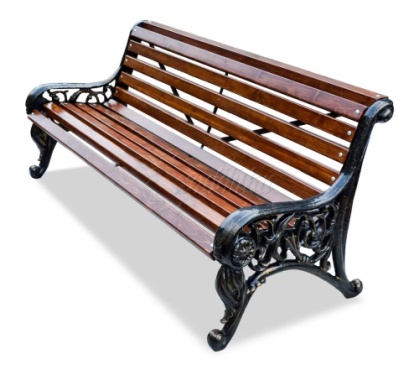 Лавка «Парковая» устанавливается на территориях общего пользованияУрныУрны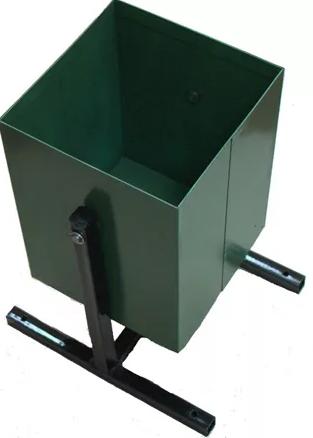 Урна устанавливается на дворовых территориях 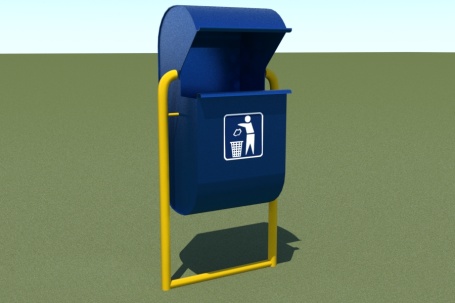 Урна устанавливается на территориях общего пользования